Желонка гидрОСТАТИЧЕСКАЯ С РЕГУЛИРУЕМЫМ КЛАПАНОМ типа жгС-РК      Желонка гидростатическая с регулируемым клапаном типа ЖГС-РК предназначена для очистки нефтяных, газовых и геологоразведочных скважин с низким пластовым давлением от глинистого раствора, шлама, песка, окалины и мелких посторонних предметов при проведении ремонтно-восстановительных работ.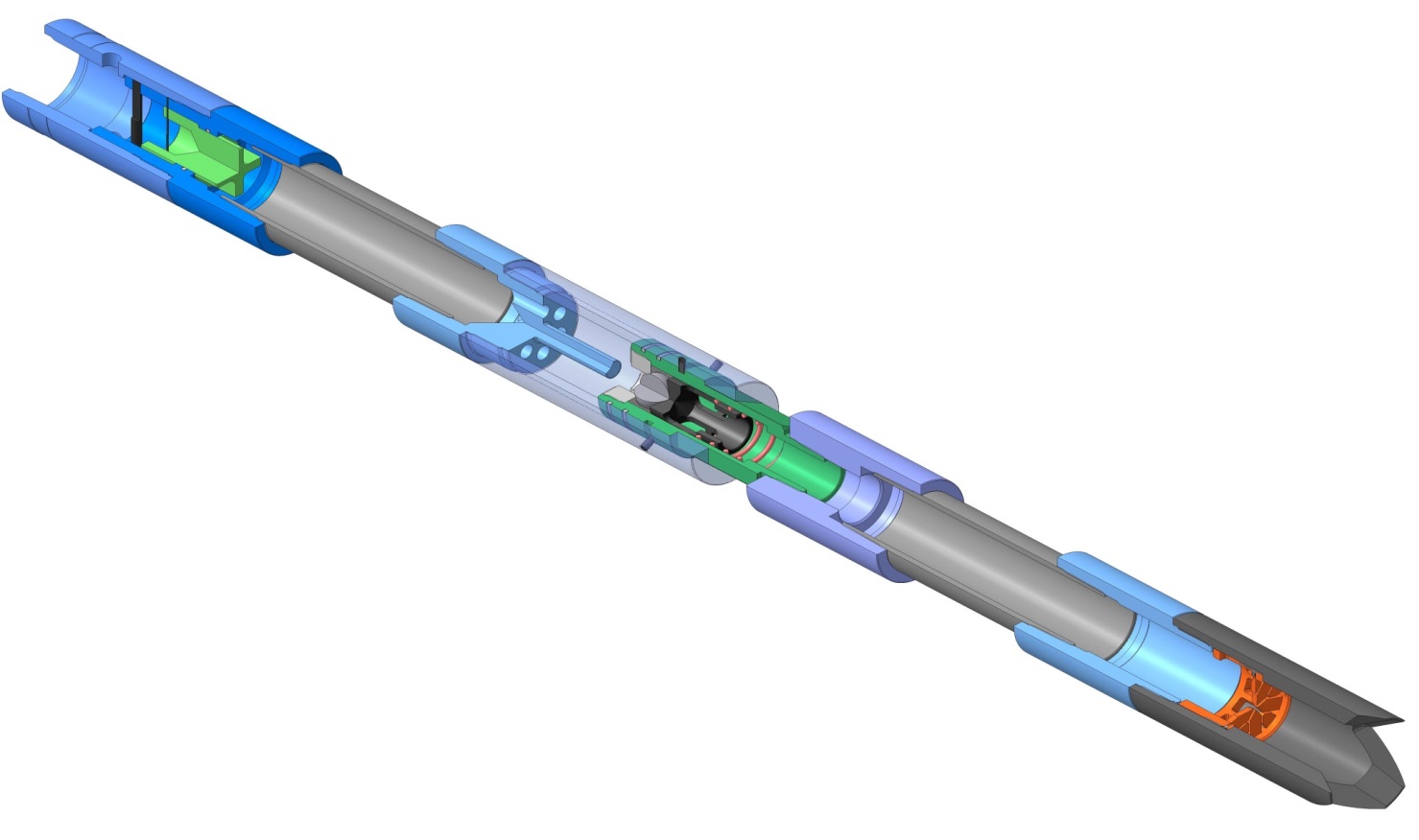 УСТРОЙСТВО И ПРИНЦИП РАБОТЫ.     Желонка гидростатическая с регулируемым клапаном ЖГС-РК состоит из узла ловителя, приемной камеры, регулируемого клапана, статической камеры и верхнего клапана.      Узел ловителя состоит из ловителя  в сборе, воронки ловителя ( и муфты ловителя.Муфта ловителя имеет присоединительную резьбу НКТ-89 для соединения с приемной камерой. В качестве приемной камеры используются трубы НКТ-89 ГОСТ 633-80 длиной не более 300м (предоставляется Заказчиком).     Узел регулируемого клапана состоит из клапана, шара, пружины и поршня  размещенных во внутренней полости  шестигранника с уплотнительными кольцами, который в свою очередь установлен в направляющей и зафиксирован срезными винтами. В нижней части шестигранник соединен с муфтой, которая имеет присоединительную резьбу НКТ-89 для соединения с приемной камерой. Направляющая соединена с корпусом клапана, в верхней части который имеет присоединительную резьбу НКТ-89 для соединения с статической камерой. В качестве статической камеры используются трубы НКТ-89 ГОСТ 633-80 длиной 50м (предоставляется Заказчиком).    Узел верхнего клапана состоит из верхнего клапана с уплотнительным кольцом,  переводника, штифта, штифта срезного и корпуса клапана верхнего.    Корпус клапана верхнего соединен со статической камерой  резьбой НКТ-89.    В нормальном положении верхний клапан закрыт и зафиксирован в корпусе клапана штифтом срезным.     Для ограничения хода клапана верхнего в рабочем положении, в корпусе клапана установлен штифт. Для  перетока жидкости, на боковых поверхностях клапана верхнего выполнены проточки.    Желонка спускается в скважину на насосно-компрессорных трубах и срабатывает при опоре воронки ловителя на забой.     Винты клапана срезаются, шток корпуса воздействует на шар – клапан – пружину и клапан регулируемый открывается. При этом происходит всасывание раствора и различных предметов с забоя скважины через воронку ловителя в ловитель и, далее - в приемную камеру.ПОРЯДОК РАБОТЫ.    Установить в нижнем клапане необходимое число срезных винтов, расчет ведется как для желонки ЖГС .    Приготовить необходимое количество насосно-компрессорных труб. Скомпоновать желонку и опустить в скважину на насосно-компрессорных трубах.    Опустить желонку до забоя.    Разгрузить компоновку с созданием нагрузки 3-5тн.     Произвести запуск желонки, выдержать 5-10 минут.    Повторять циклы с разгрузкой желонки на забой на 1-2тндо полной отработки устройства     Произвести подъем устройства до устья.    Произвести демонтаж желонки.ТехническАЯ ХАРАКТЕРИСТИКА.Основные технические характеристики желонки типа ЖГС-РКШифр типоразмера желонки гидростатической с регулируемым клапаномЖГС-114РКРезьба  присоединительная, ГОСТ P 50864-96 НКТ-89Максимальный наружный диаметр, мм114,0Грузоподъемность, кН100,0Длина приемной камеры из НКТ-89, не менее, м50,0Длина приемной камеры из НКТ-89, не более, м300,0Масса (без учета НКТ), кг, не более42,0